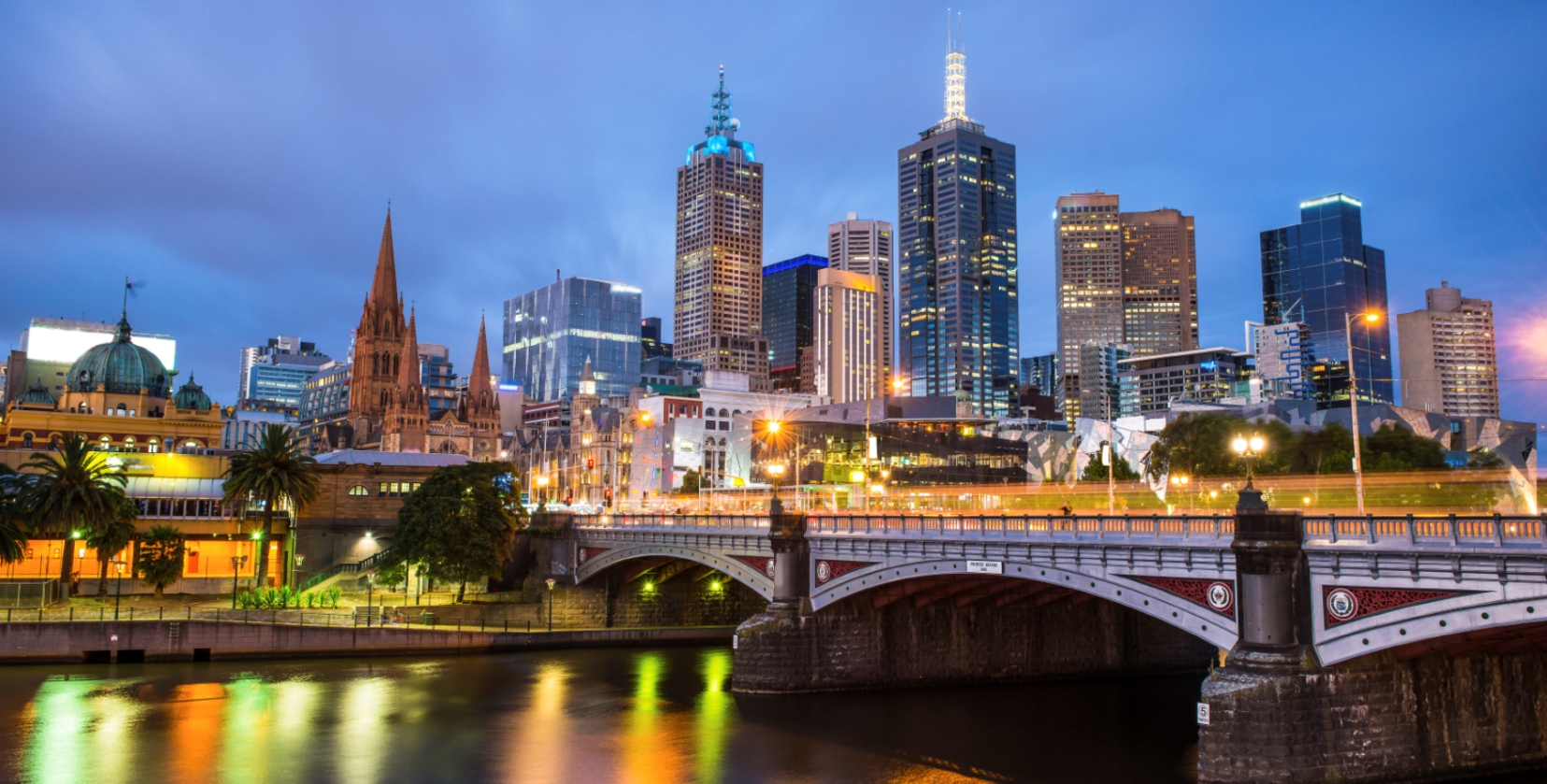 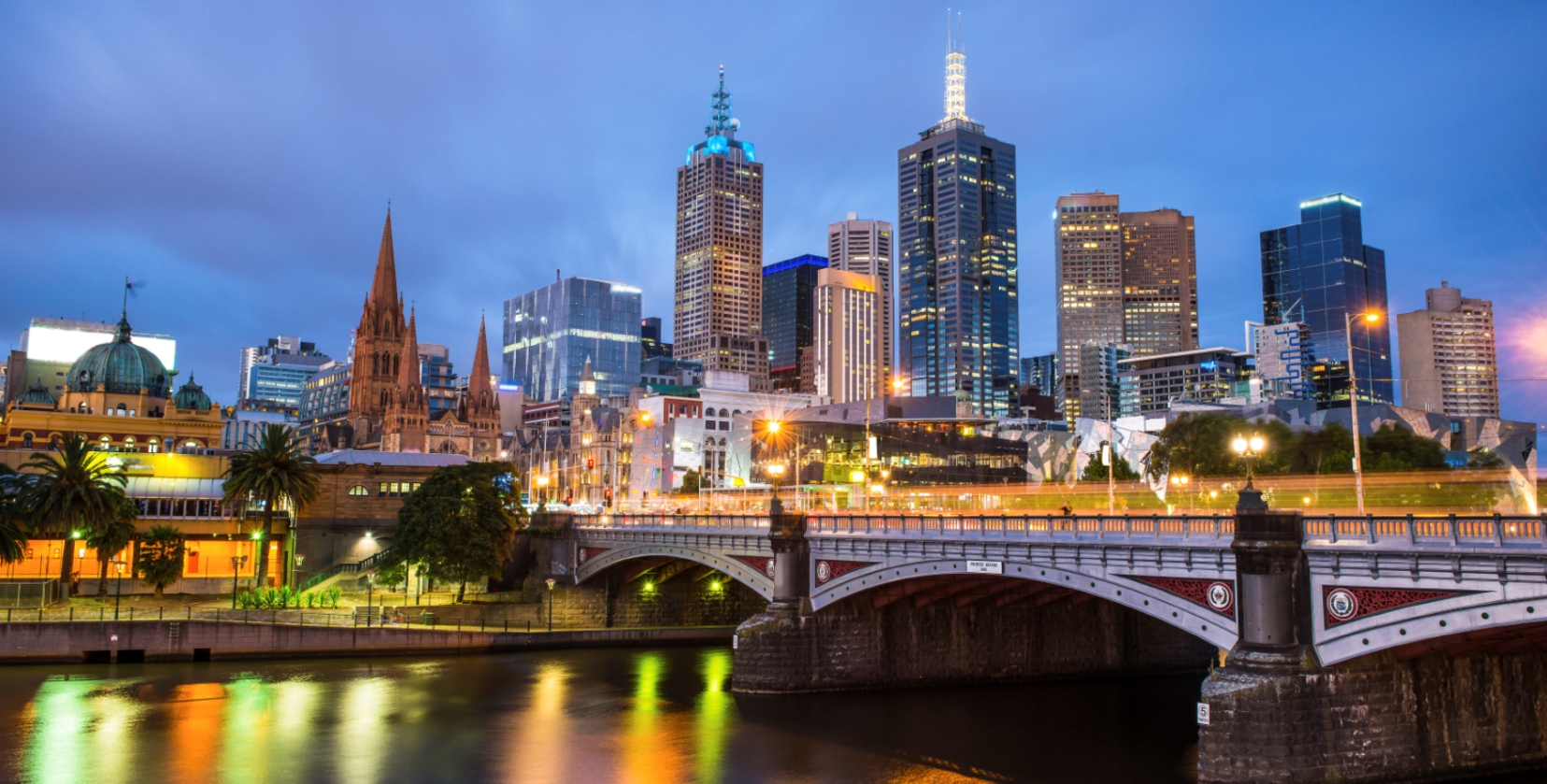 APPLICATION FORMThe Yosuke Kanno Memorial Scholarship has been established to honour the life of 
Mr Yosuke Kanno, a graduate of the International University of Health and Welfare, Japan. Each year one scholarship will be offered to a high achieving student to assist them to undertake study in Victoria, Australia.This scholarship is designed to provide a memorable educational and life experience for a student looking to undertake international education. It also aims to encourage closer bonds between Victoria, Australia and Japan through educational exchange. The scholarship funds are to be used to assist with the costs of undertaking study including intensive English language, VET, TAFE or higher education. More information about study options in Melbourne, Victoria, Australia is available at: https://www.studymelbourne.vic.gov.au/. Specific information about English language providers and courses is available at the following sites. A list of English Australia member colleges in Victoria is available at: http://www.englishaustralia.com.au/college_courses.php?id=118&category=GE&state=VIC A list of NEAS endorsed English providers is available at: http://www.neas.org.au/studentsagents/centre-locator/?country=AU&state=VIC&name_search=&num_per_page=9999Please submit this application form and a copy of your academic transcript by February15, 2023 to:Department of International Affairs, Tokyo officeInternational University of Health and WelfareEmail: tokyo-kokusai@iuhw.ac.jpPlease note that an interview may be required as part of the selection process.*We will manage personal information properly and use only for the implementation of this program.Personal InformationApplication questionsWhy are you interested in studying in Victoria, Australia? Please note, if relevant, any existing English language skills and past experience living in a foreign environment. What skills and knowledge do you hope to gain from the experience?How will you apply the skills and knowledge gained from the Scholarship to your study interests and career aspirations? Please outline your study plan, including the details of your preferred course and provider.Please provide a preliminary indication of how you would use the $10,000 scholarship (for example: flights, accommodation, course cost, living expenses, travel and health insurance etc.)? Do you have sufficient funds to cover any additional costs of your stay in Victoria?Family name (surname):Given name (first name):Date of birth:Gender:Phone number:Email address:Address: Address: Course:Course:Year study commenced:Year study (to be) completed:Do you have any pre-existing medical conditions or allergies?Do you have any pre-existing medical conditions or allergies?